Connaître les tables de multiplication de 0 à 5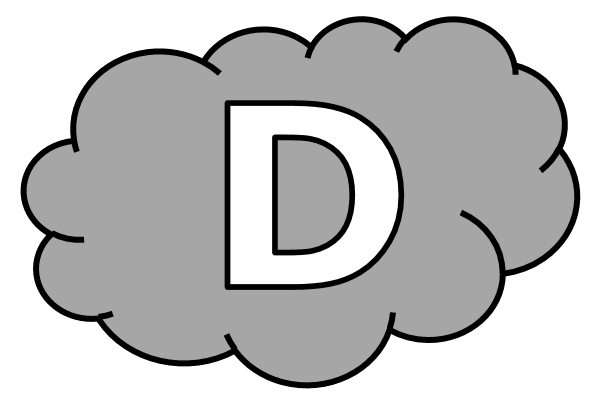 Entraînement n° 1 	 ............. bonnes réponsesConnaître les tables de multiplication de 0 à 5Entraînement n° 2 	 ............. bonnes réponsesConnaître les tables de multiplication de 0 à 5Entraînement n° 3 	 ............. bonnes réponsesConnaître les tables de multiplication de 0 à 5Défi			 ............. bonnes réponses5 x 6 = ............. 		3 x 9 = .............		4 x 6 = .............2 x 8 = ............. 		2 x 2 = .............		0 x 5 = .............5 x 9 = ............. 		4 x 8 = .............		2 x 10 = .............5 x 7 = ............. 		4 x 4 = .............		5 x 0 = .............3 x 6 = ............. 		4 x 7 = .............		5 x 5 = .............4 x 9 = ............. 		1 x 7 = .............		4 x 3 = .............Nesma collectionne les images de chats. Pour l’instant, elle a rempli 5 lignes de 8 images.Combien Nesma a-t-elle d’images en tout ? En tout, Nesma .................. images.3 x 4 = ............. 		5 x 3 = .............		4 x 7 = .............5 x 9 = ............. 		3 x 7 = .............		4 x 6 = .............3 x 10 = ............. 		4 x 5 = .............		5 x 7 = .............2 x 6 = ............. 		3 x 3 = .............		5 x 6 = .............4 x 9 = ............. 		5 x 1 = .............		2 x 8 = .............5 x 2 = ............. 		4 x 3 = .............		2 x 9 = .............Mercredi après-midi, Addam a écouté 4 chansons de 4 minutes.Combien de temps Addam a-t-il passé à écouter de la musique ? Addam a passé .................. minutes à écouter de la musique.5 x 5 = ............. 		4 x 6 = .............		3 x 7 = .............4 x 4 = ............. 		5 x 7 = .............		1 x 8 = .............5 x 8 = ............. 		2 x 3 = .............		4 x 9 = .............3 x 8 = ............. 		5 x 1 = .............		3 x 3 = .............5 x 6 = ............. 		4 x 8 = .............		3 x 0 = .............2 x 4 = ............. 		5 x 3 = .............		3 x 9 = .............Lors des 3 derniers matchs de football, Zaky a inscrit 4 buts.Combien Zaky a-t-il inscrit de buts en tout ? Zaky a inscrit .................. buts en tout.5 x 6 = ............. 		1 x 8 = .............		2 x 6 = .............4 x 7 = ............. 		5 x 9 = .............		3 x 6 = .............2 x 4 = ............. 		5 x 7 = .............		4 x 6 = .............2 x 7 = ............. 		4 x 9 = .............		5 x 8 = .............1 x 9 = ............. 		4 x 4 = .............		2 x 5 = .............5 x 3 = ............. 		3 x 3 = .............		4 x 2 = .............Dans chacune de ses 2 poches, Manal a 9 pierres.Combien de pierres Manal a-t-elle en tout ? En tout, Manal .................. pierres.